Hello Parents/Guardians of 1st class,I hope you and your family are all keeping safe and well. 😊 We have been having such lovely sunny weather. The caterpillars are doing well! They have special food in their house. :) Thank you to you all and Well Done! You are doing the most amazing job! This work pack is a guide so do what you can and don’t stress what you cannot. 😊 Also, just a quick tip: this work pack is online. Please don’t feel obligated to print it off. The pages are a guide and focus for you and can be completed on paper or copy. Try your best! It would be great if you could do some Maths, English and Irish each day. I have divided these subjects into different sections. There are other subject areas which can vary the learning such as History, Geography and Science.  RTÉ is continuing their school at home each day of the week (Monday – Friday) and so are the workouts with Joe Wicks on Youtube!IXL is a wonderful way to practice your English and Maths skills. Well done! We are on our way to 30,000 questions! Keep it up! I will continue to select suggested skills for our class. (I will have a screenshot below to show it). It just means that there can be a focus for each week. I hope this is helpful for you all. Please let me know how this is going for you and your child. Thank you so much for those of you who have sent emails with photos of work and activities you have been doing. It has been great to see you all and what you are doing! You continue to impress me with the amazing work you are doing, both parents/guardians and children. It has been great to be able to give you some feedback and support where possible. I would encourage you if possible, to send photos of their work and activities you are doing with them. If  manageable, you could take a photo of it and email it to me at 1stclassstpatsns@gmail.com. If you have questions/feedback, please let me know. I would love to hear from you and help you as much as possible. Enjoy the sunshine, read often and be kind to each other and yourself! Message for 1st class to pass on if possible:Hello boys and girls! Well done 1st class superheroes! You are amazing and you continue to impress me with all you are doing. From your fantastic writing to your amazing kindness you are showing by helping your families. I have been hearing and seeing amazing things! Remember to be kind and to say ‘thank you’ to whoever does your work with you each day, whoever makes your dinner every day and remember you are all doing a fantastic job! Keep it up! I’m so proud of you all! Please do keep in touch. Stay safe and take care.Best Wishes,Ms. Delaney  The work for the children to complete is below. Here is a list of useful websites which are giving free access for all parents and teachers currently:IXL is the online resource where the children can practice English and Maths. As mentioned before, the children have not done this in school yet. Remember you can do any of these topics at an easier level by clicking into Senior Infants and if you would like a challenge, click on the Second-Class level. They each have a username and password in their diaries. This can be monitored by the teacher. This week, I will be suggesting skills for the children to practice. This can be found in the recommendations areas and click on the part that says ---skills suggested by your teacher in the top right hand corner as seen below: (Please let me know how you get on and if you have any difficulties finding it)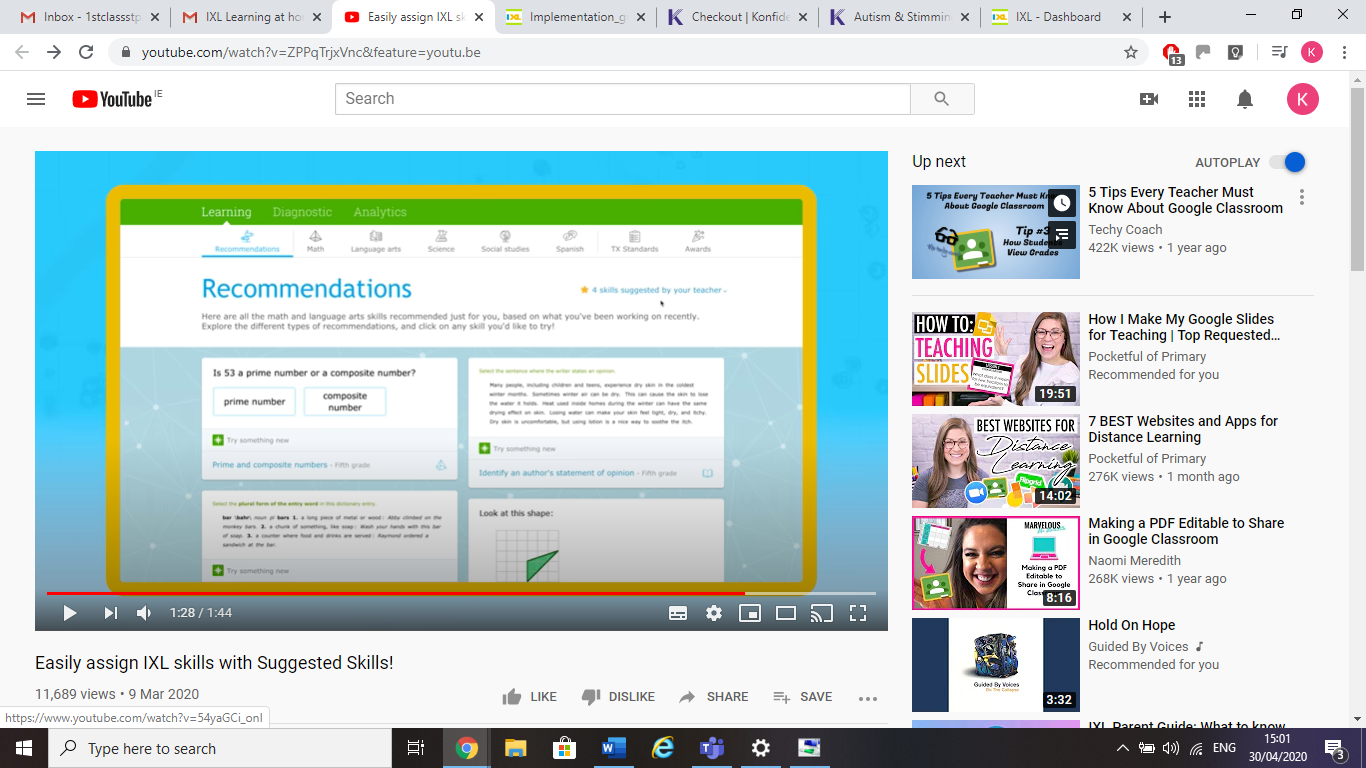 Twinkl go to www.twinkl.ie/offer and enter the code IRLTWINKLHELPSOn this website, there are very useful school closure packs for 1st class and learning at home ideas. There are also useful PowerPoints, activities and ideas for all subject areas. You can use the headings above for the English and Maths. For Gaeilge, you could search Éadaí or Bia. FolensonlineGo to FolensOnline.ie and click or tap Register.
Select Teacher.
Fill in a username, email and password.
For Roll Number use the code: Prim20 for Primary / Sec20 for secondary
Click/tap Register.English Starlight resources (screenshot to help)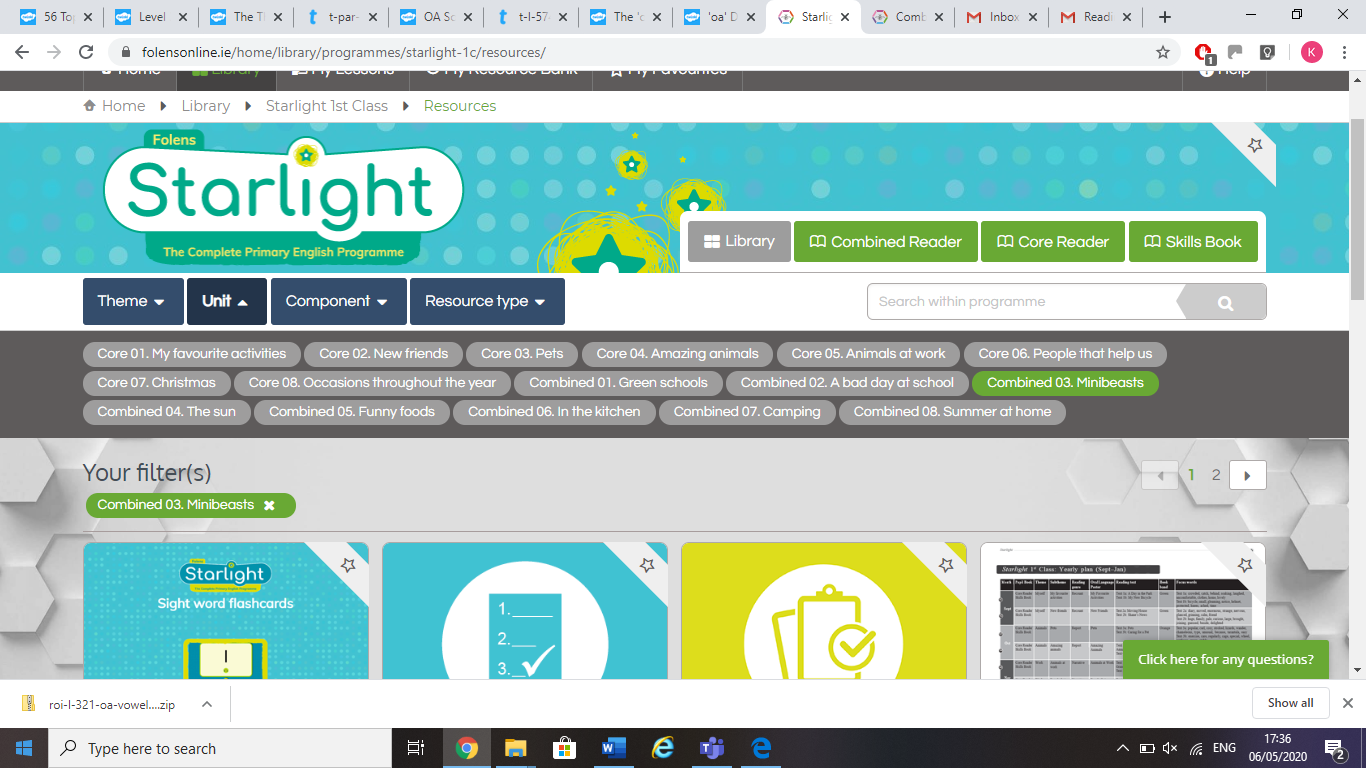 There are many helpful websites which have digital books etc for you and your child to read https://www.getepic.com/promo?signUpV=create_accountYou can register free for 30 days and you can go into the relevant age group and find an appropriate book.https://www.oxfordowl.co.uk/for-home/find-a-book/library-page/It is an ebook library with over 250 books in it and offers free access to teachers and parents once you create an account. The children can access book suitable for their age and interests. Amazon have cancelled the subscription of books and audio stories for children and students of all ages as long as schools are closed. All stories are free to stream on your desktop, laptop, phone or tablet using the following link: https://stories.audible.com/start-listenI would suggest selecting the littlest learners section. Collins Big Cats (which is the books the children read each week) have also got free access for parents.Go to  http://connect.collins.co.uk/school/Portal.aspx Click on the Teacher portal and enterUsername: parents@harpercollins.co.ukPassword: Parents20!And click: Login There are variety of different bands (The children are working on the yellow and blue band books). Days to Celebrate this weekFlorence Nightingale’s Birthday (12th May – the lady who founded/ came up with nursing as we know it today – See Art section for ways we can celebrate the nurses and all the people working very hard at the moment)12th May – Kite Day (Fly a kite if you have one, design one – see activities section below)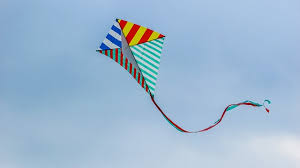 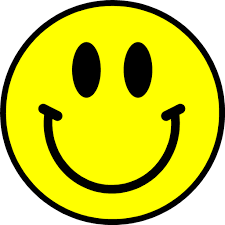               English work:I am dividing the work into sections so it easier to see what is in each part. As I said above, choose what works for you! Try your bestRevision/ General Activities (I would encourage for your child to read each day)Sound of the week and activitiesBig Cats reading (Write down the name of the books you read!)  Reading comprehension (Piece to read and answer questions)Challenge: Verbs Revision/ General Activities (If you’re wondering which ones I would suggest you do as often as possible – I will put a smiley face beside them) Read a story every day and talk about it. (Make connections to yourself, predict what is going to happen and talk about the cover/author/illustrator) – Pretend to be your favourite character and how they are feeling etc.  You could keep a log of all the stories you are reading.  Here is a link to an example:https://www.twinkl.ie/resource/spring-themed-colour-in-reading-log-t-tp-6642https://www.twinkl.ie/resource/t2-e-3150-spring-flower-reading-challenge-activity-sheetWrite ‘My News’ each day Today is ___________.Yesterday was _____________.It is ___________________.They can also write some sentences of their own. Challenge yourself and see can you use any of your tricky words.  (We do this every Monday in school, so they have done it before).You could keep a diary of ‘My News’ in a notebook or folder. Remember when you are writing sentences:Capital letter at the startFull stop at the end or if you choose a question (?) or exclamation (!) mark Capital letter for names of people, places and the letter ‘I’.Finger space between each word. The children could get a teddy/toy and bring it around to various places in your home.  The children should write about this and draw a picture of the toy/teddy. They could even create your own newsroom about what the teddy/toy is doing. The child could read what they have written.The children have been learning the pink/brown tricky words this year. Below is a list of the words. The children should read, write and put these words into sentences.  Pink tricky words: 						Brown Tricky wordssaw       							onceput								uponcould								alwaysshould								alsowould								ofright 								eightmade 								lovetheir								coverdoes								aftergo								motherfour								fathertwo								everySound of the week and Spellings List: These are words which have the ‘oa’ sound. These words have this sound but not necessarily the same spelling pattern.  This week, two of the words of from the tricky word list.  This list is similar to what the children normally get each Monday. The children can learn some each day if you wish or practice them on a specific day. If you wish to repeat them each day, this would be great. If possible, the children should read the word, then without looking write it down three times. They can also write sentences with each word in it. Similar to the tricky words, a fun way to learn these is writing in different colours/ make them using different things such as playdough etc. This sheet is based on the ‘oa’ sounds. The bottom part is about adverbs which we haven’t covered in class. Adverbs tell us more about the doing word. Give it a go but don’t worry about it if not. 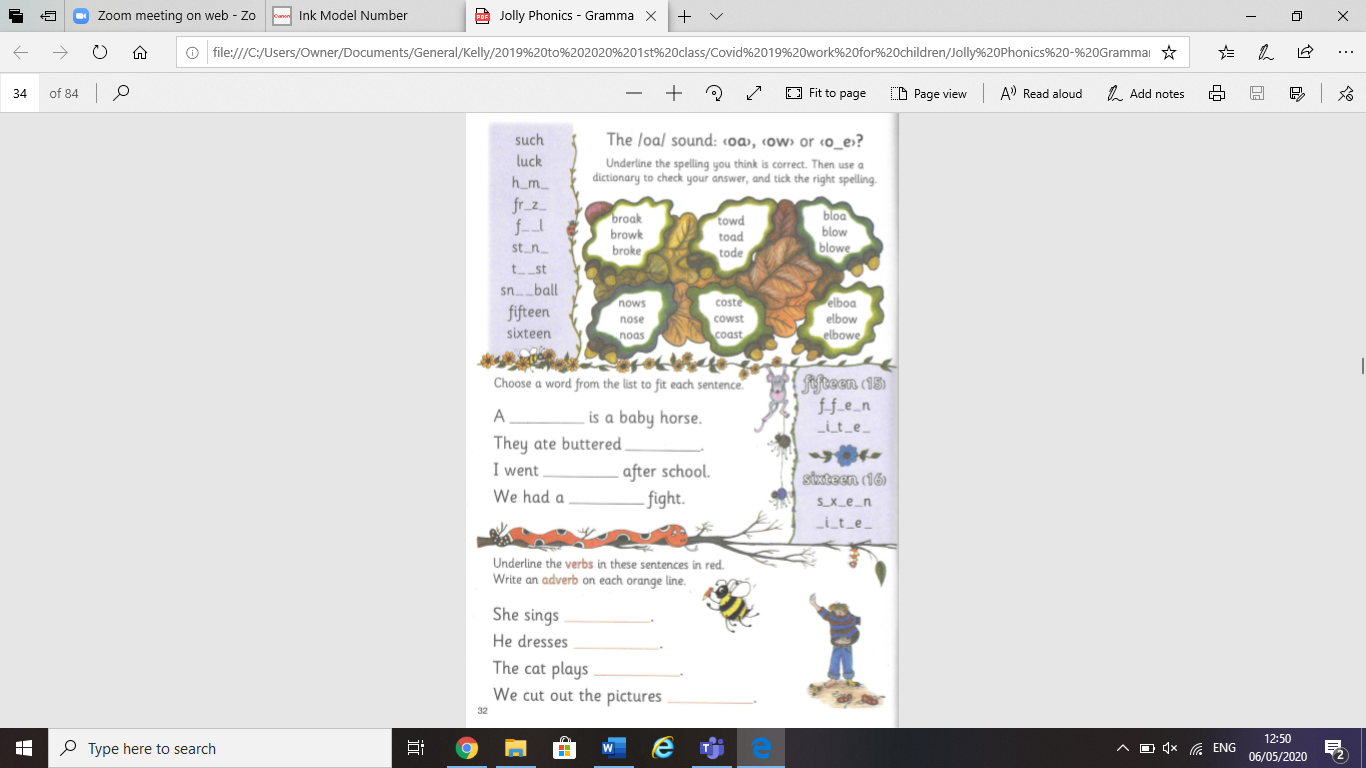 Can you spot the ‘oa’ words?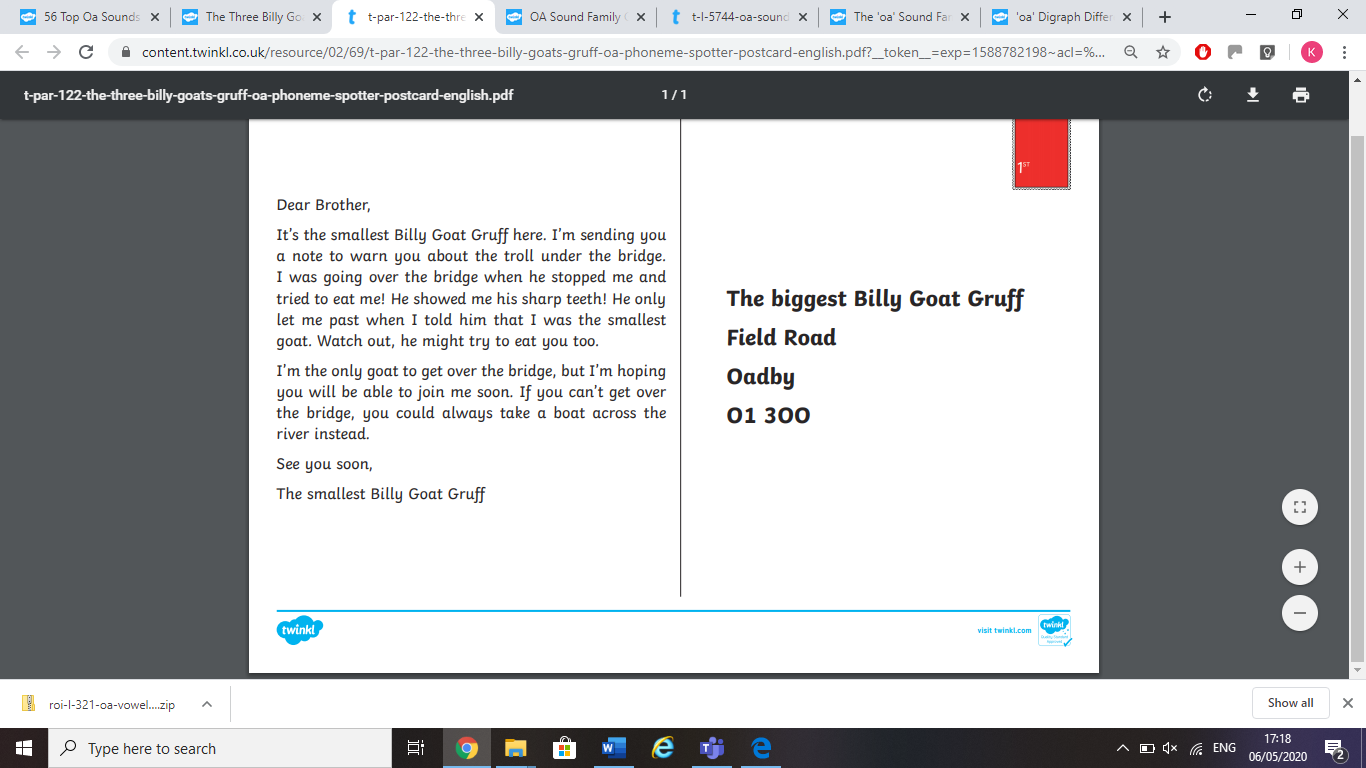 Below are some games/activities which you can use if you wish to support the above words:https://www.twinkl.ie/resource/the-oa-sound-family-phonics-phonopoly-board-game-t-l-527823https://content.twinkl.co.uk/resource/ad/43/t-l-5744-oa-sound-family-game-_ver_1.pdf?__token__=exp=1588782092~acl=%2Fresource%2Fad%2F43%2Ft-l-5744-oa-sound-family-game-_ver_1.pdf%2A~hmac=e1f04436e97e93b4d55d58d720b6032bd596be8bf8517e05fafa8c361e44a939These are to practice other sounds which the children have completed:https://www.twinkl.ie/resource/t-l-527007-phonics-read-and-race-game-bumper-activity-packCan you write the words for each picture? If you want to print it: cut and stick to make the correct words for each picture. Big Cats Reading Programme:If possible, please let me know how you are finding the reading Collins Big Cats (which is the books the children read each week) have also got free access for parents.Go to  http://connect.collins.co.uk/school/Portal.aspx Click on the Teacher portal and enterUsername: parents@harpercollins.co.ukPassword: Parents20!And click: Login Click on Big Cats.Then at the left side of the page you will see all the different levels. (The children are working on the yellow and blue band books). If you wish to use this with your child:You will be using the yellow band or the blue band. The children have read some of these books in school but can read as many as you wish. There is also a worksheet to go with each book. (If you click below the book where it says ‘resource’.)  There is also Teacher’s Notes associated with each book if you wish to use them. This will give you an idea of questions etc which you can ask the children about the book. It also will have activities to do based on the book also. Remember to talk about the cover of the book, author and read the blurb  Enjoy!4.Reading Comprehension: Starlight Combined Skills and Reading book pg 22 and 23  Additional resources to support this on the Folens (above for details). I recommend the short video clip about report writing (which is what this piece is about) 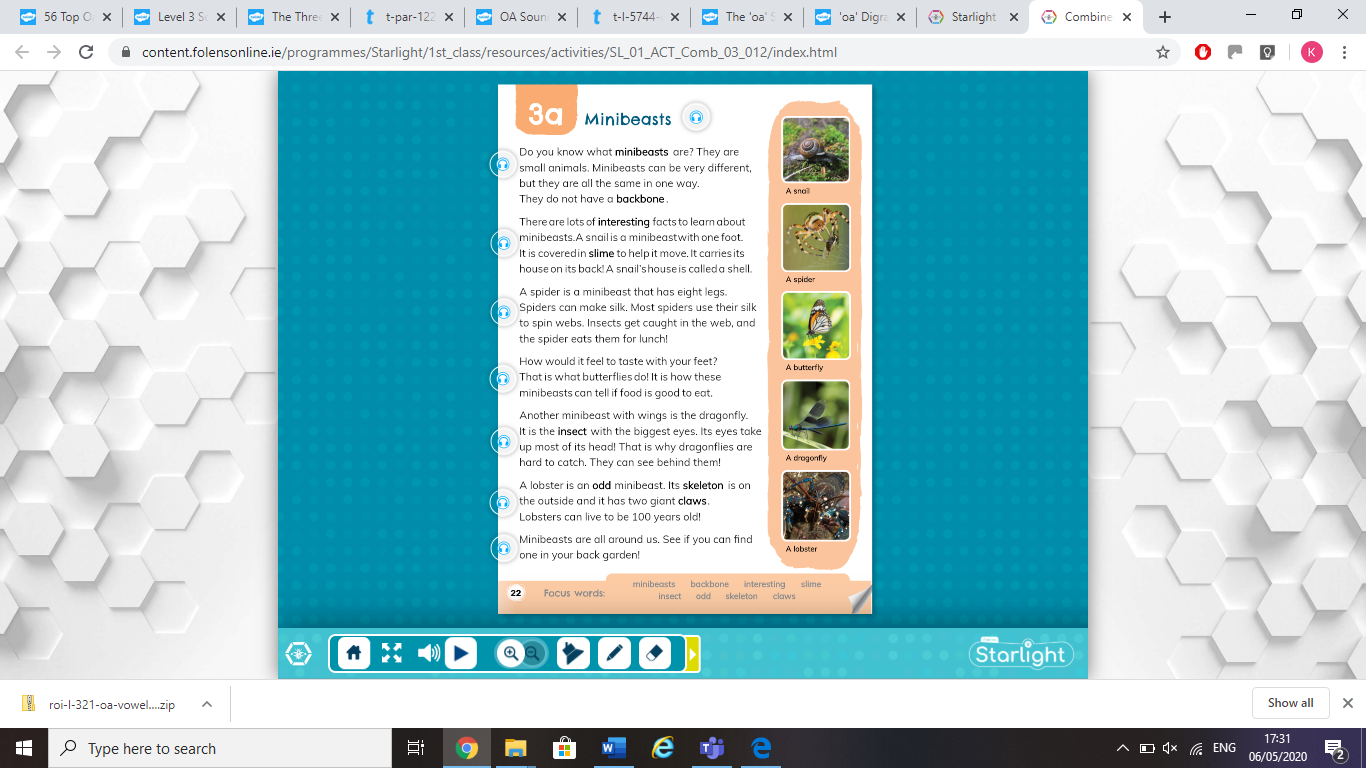 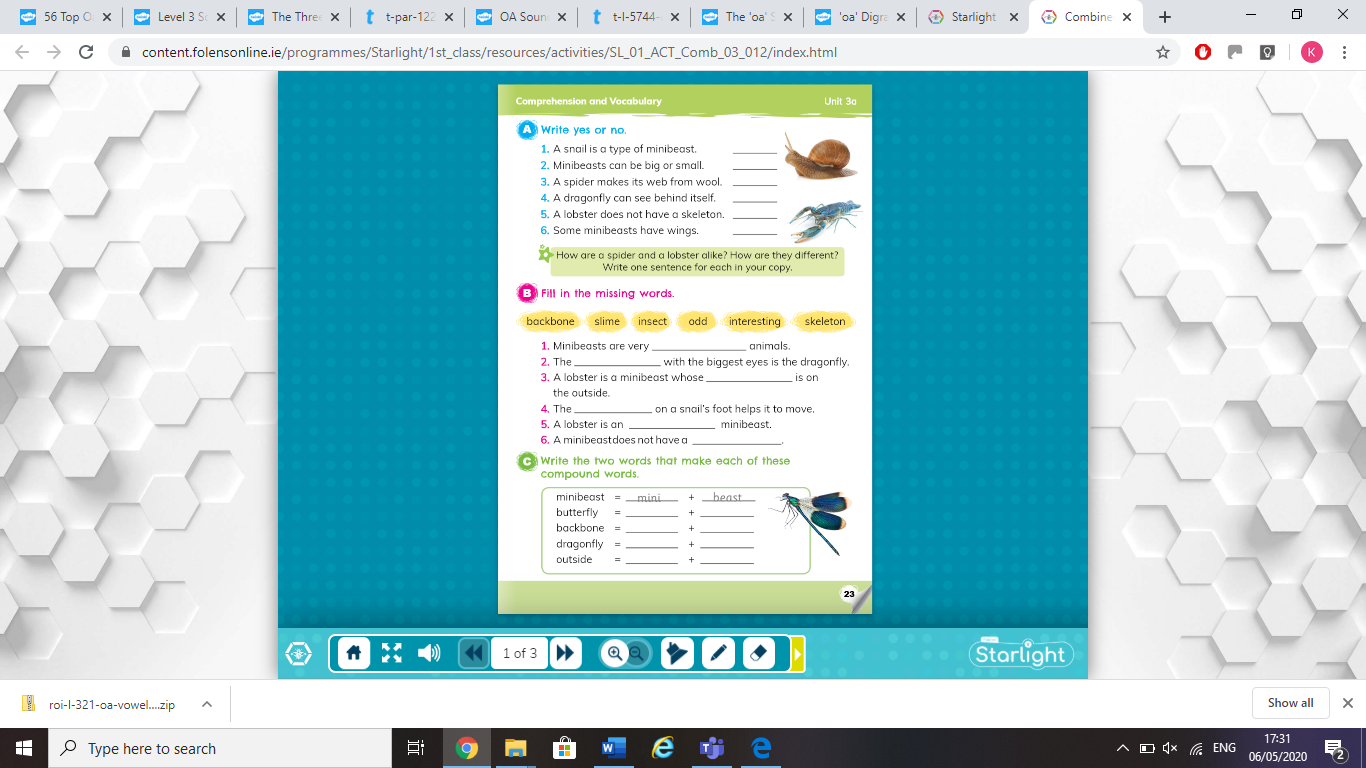  5.Verbs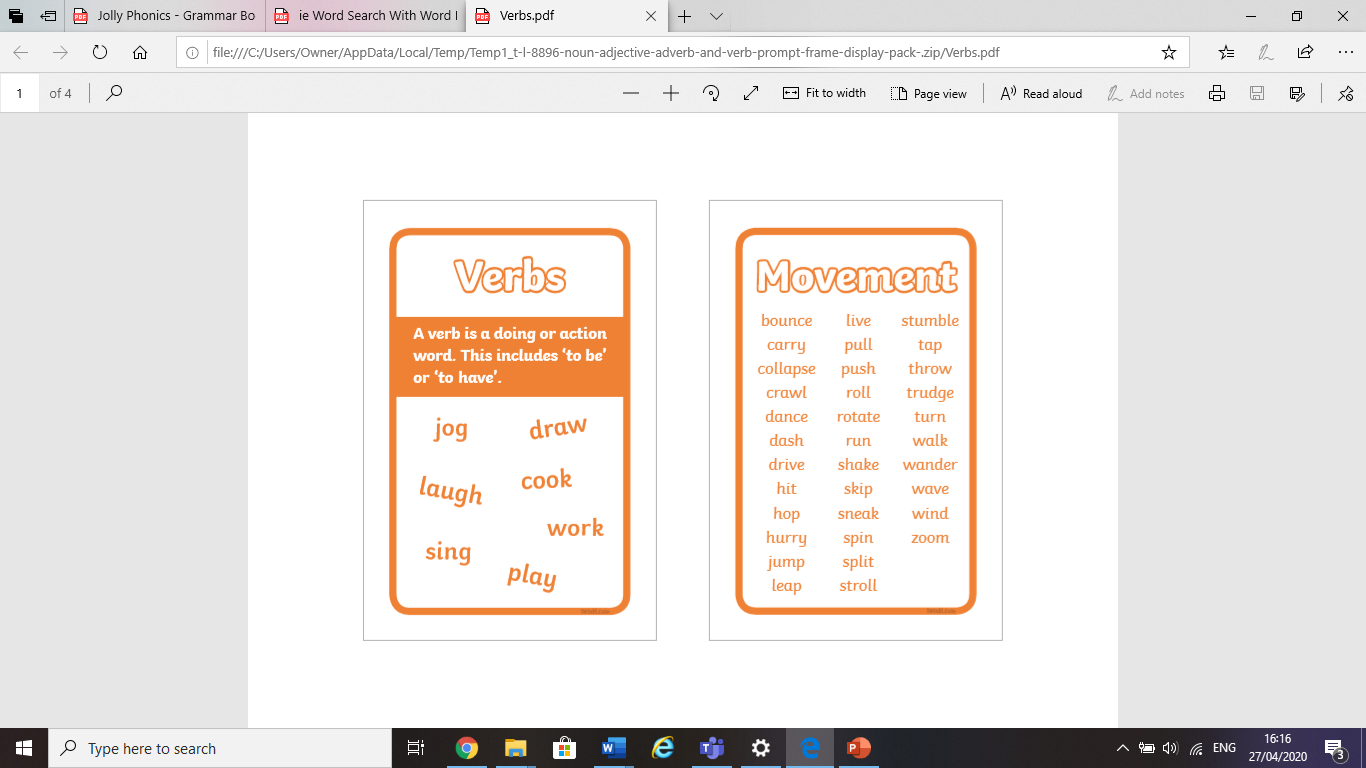 What are verbs? Verbs are doing words. https://www.twinkl.ie/resource/t3-e-515-what-are-verbs-powerpoint If you wish to use it as an additional support You could also play Simon Says and use as many verbs as you can!Jolly Grammar pg 33The page below is about the verb ‘to be’.This is a verb which doesn’t follow the rules For example, You don’t say ‘I be in the garden’. You would say ‘ I am in the garden’. You wouldn’t say ‘ We be playing Charades’, you would say ‘We are playing Charades’ On the page following, I will supply some answers for the first part of this page which will guide you. Please try to complete it first.  Try your best! Let me know how it goes by email. 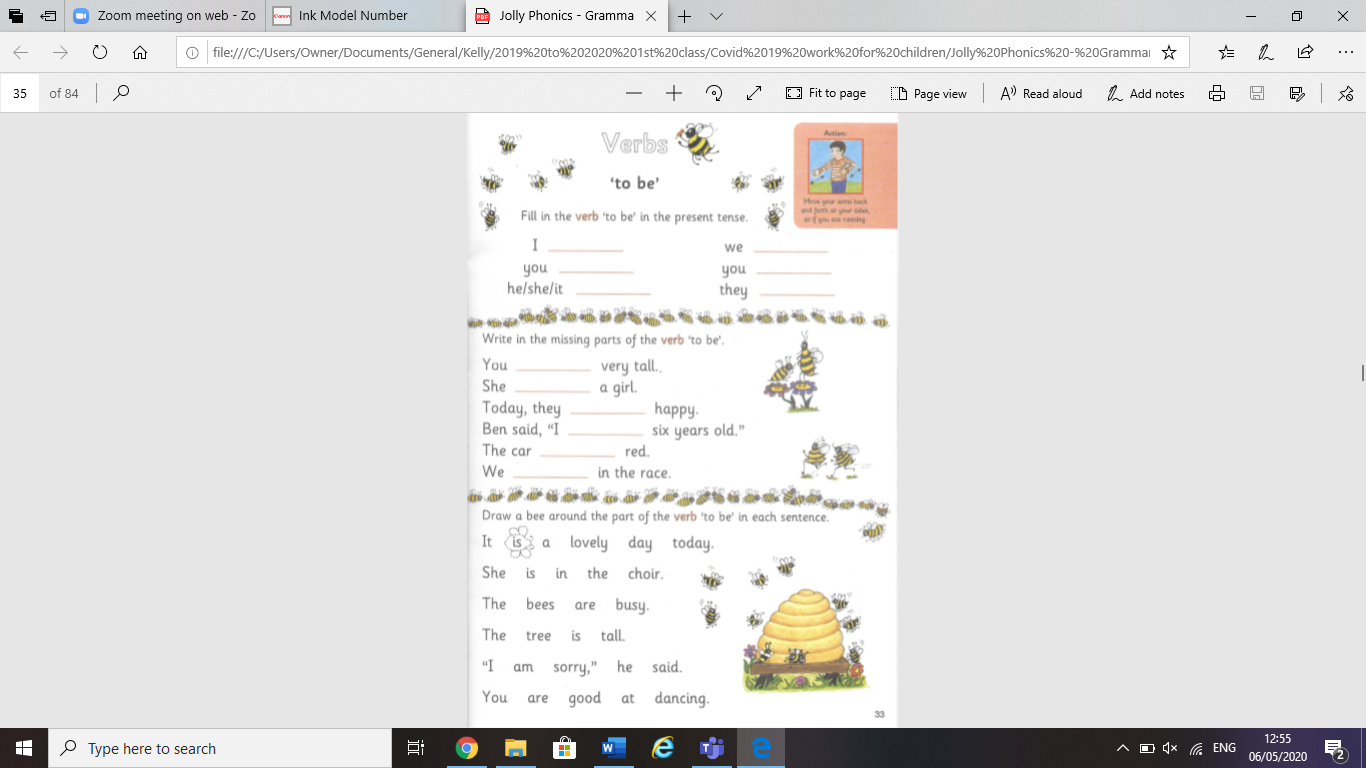 Answers for pg 33 Jolly GrammarI amYou areShe/He isWe areYou areThey are Sentences ( Please use the above as a guide)Maths work for week starting 11th May 2020:Below is the following Maths work for the children. You can choose to do some work from all three sections, two sections or just one. Do what works for you.  Hands on Maths activities: These are activities which can be practiced as often as you wish with the children. Maths is used in many different ways every day. Maths Topic: page from Busy At Maths book and also from Planet Maths also (screenshots below and page number also) Maths Revision: Page 141 Busy At Maths book (Revision of all topics) I would encourage you to complete some activities from section one first. Mental Maths (From Maths Time book – Week 21)This is general revision of all maths topics screenshot belowPlease go to  www.edcolearning.ie Free login for all parents:Username: primaryedcobooksPassword: edco2020Please go to Maths Time 1 and children can work on Week 19 (Screenshot below). These are some activities that the children can practice as often as much as you wish:Tables (laminated sheet in their folders) – children can practice orally and can write the answers down when asked them by parents/guardians. Practice drawing 2d shapes (square, circle, triangle, rectangle and semi-circle) and talk about how many sides it has. You could even sort them into piles. Talk about 3d shapes and examples that are in your house. Draw pictures of them. Play shop using the following coins (1c, 2c, 5c, 10c, 20c). You could ask the children to sort the coins also – putting coins of the same value in a pile. Practice counting using games Stand up sit down (count from 1 – 20/50) – stand up for 1st number and sit down for 2nd number…Practice spatial awareness: Get an object. You could use a piece of paper etc. Ask the children to stand beside the cone, underneath the cone/ in front of the cone/ on top of etc. Practice left/right – Raise your right/left hand/ stand on your left/right foot…Time: Practice telling time (hour/half hour) Even look at children’s tv guides and ask them when certain programmes are on. For Example, what time is the school programme on RTÉ on at everyday?New Maths Topic:   Capacity This topic has not been completed in school so here are some activities you could do to help your child’s understanding (only if possible).Capacity: the amount an object can hold ( jug/glass/cup or even a lift)These were activities suggested from last week as this is the second week of this particular topic:If have any of the following items (spoon, egg cup, yoghurt carton, cup, teapot, jug, saucepan, glass, bowl, milk carton and bottle of water). The children can compare these containers with the following questions:Which holds more/less?How many spoonfuls of water do you think will fill the egg cup?What is your guess/estimate?The children can carry out how many spoonfuls of water to fill any of the above containers.The children can compare glasses/cups and see if they hold the same amount.The children can use similar containers as the first activity and sort them into piles (whether they are less than a litre, about a litre or more than a litre)Talk about containers that are full/half full etcNow, its time to complete the sheets from the Busy At Maths Book page about Capacity (some of these are experiments that you can try)Some of the following pages contain different activities for measuring and require different objects. Please don’t worry if you don’t have them. Just work with what you have. Once they are measuring and comparing some objects even in a picture. That will be great! Happy measuring!  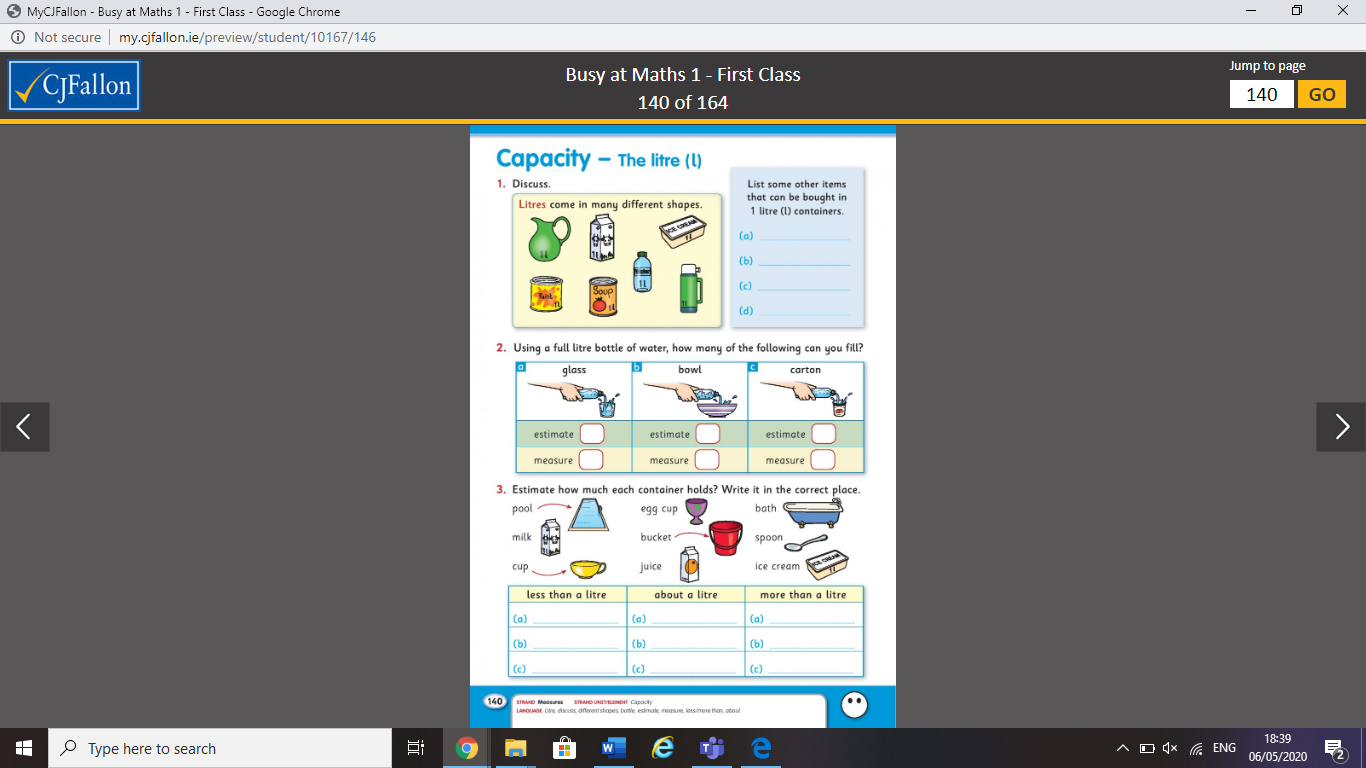 The following two pages are from a Maths Book called Planet Maths which is also available through the Folens website: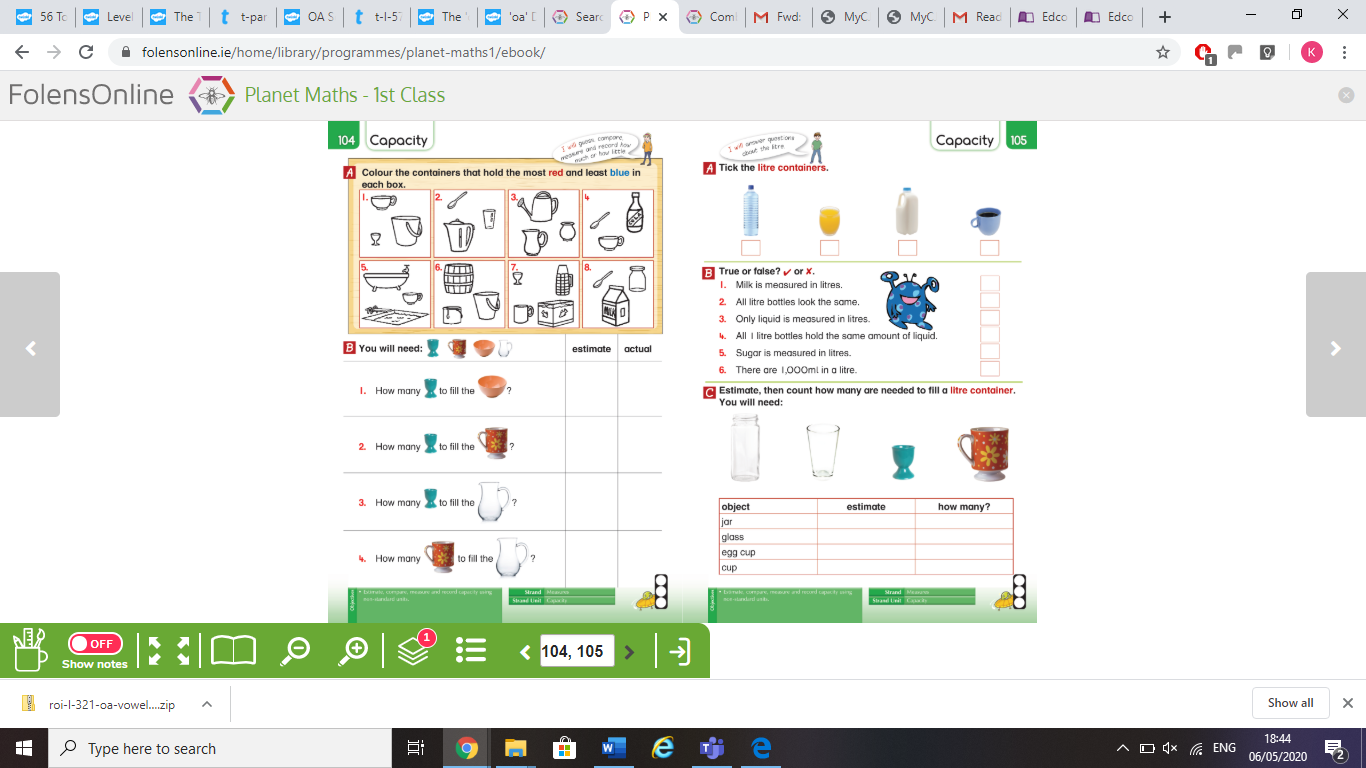 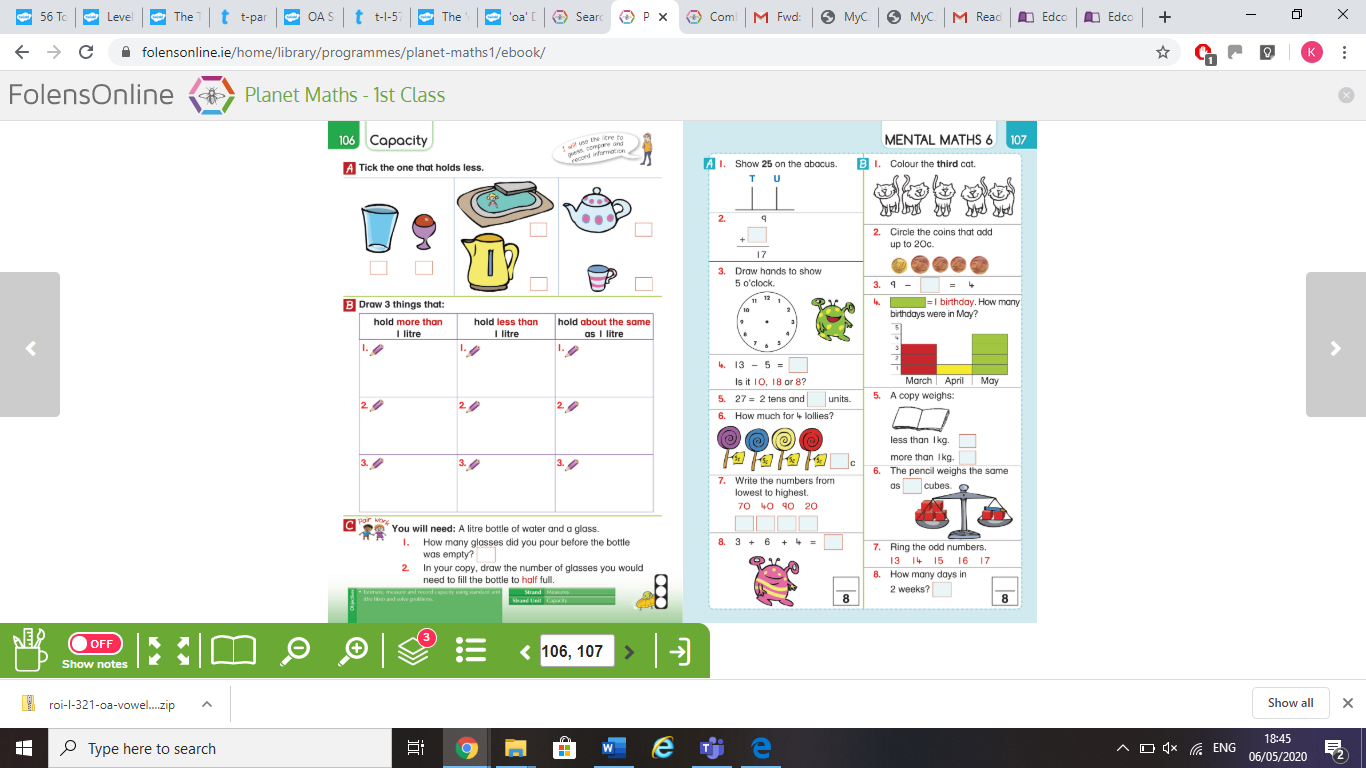 Revision for this week: This page is from Busy at Maths pg 141 (The children’s book)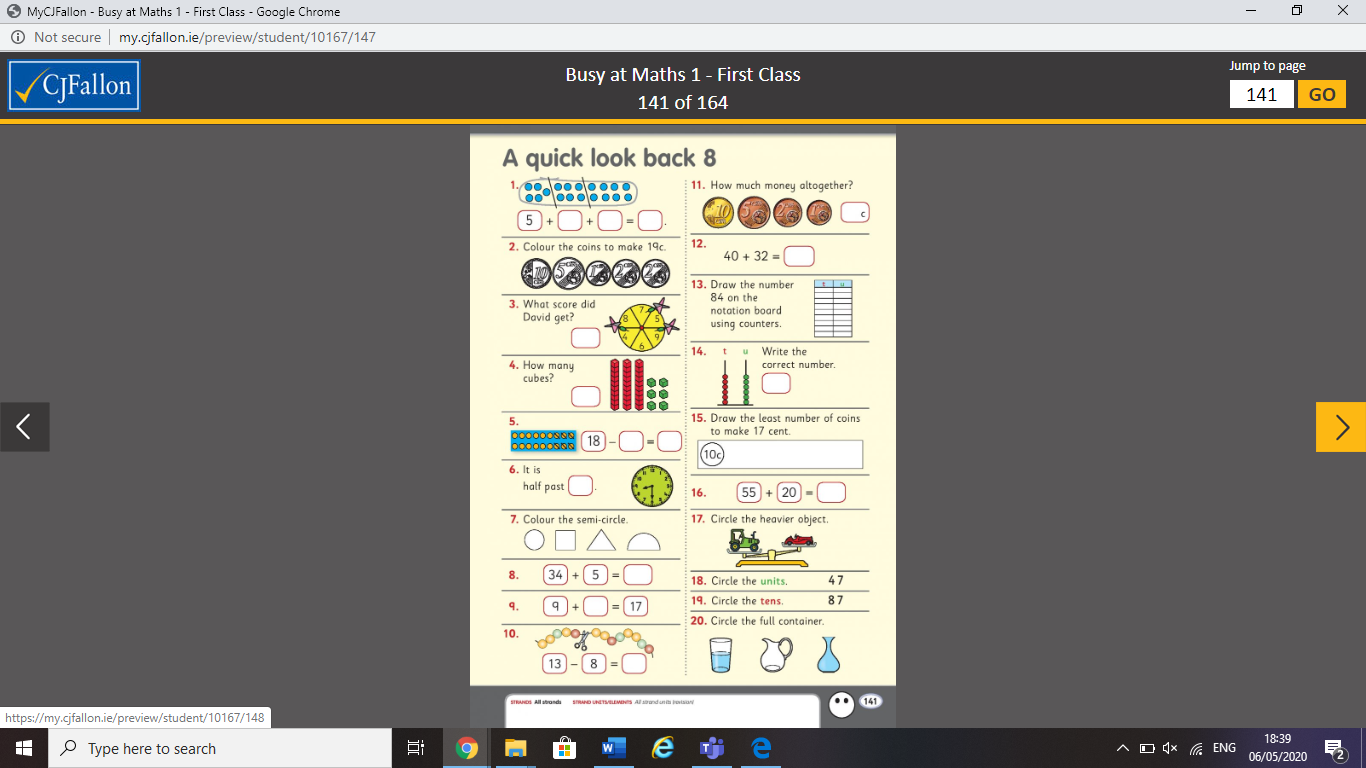 Maths time ‘Mental maths’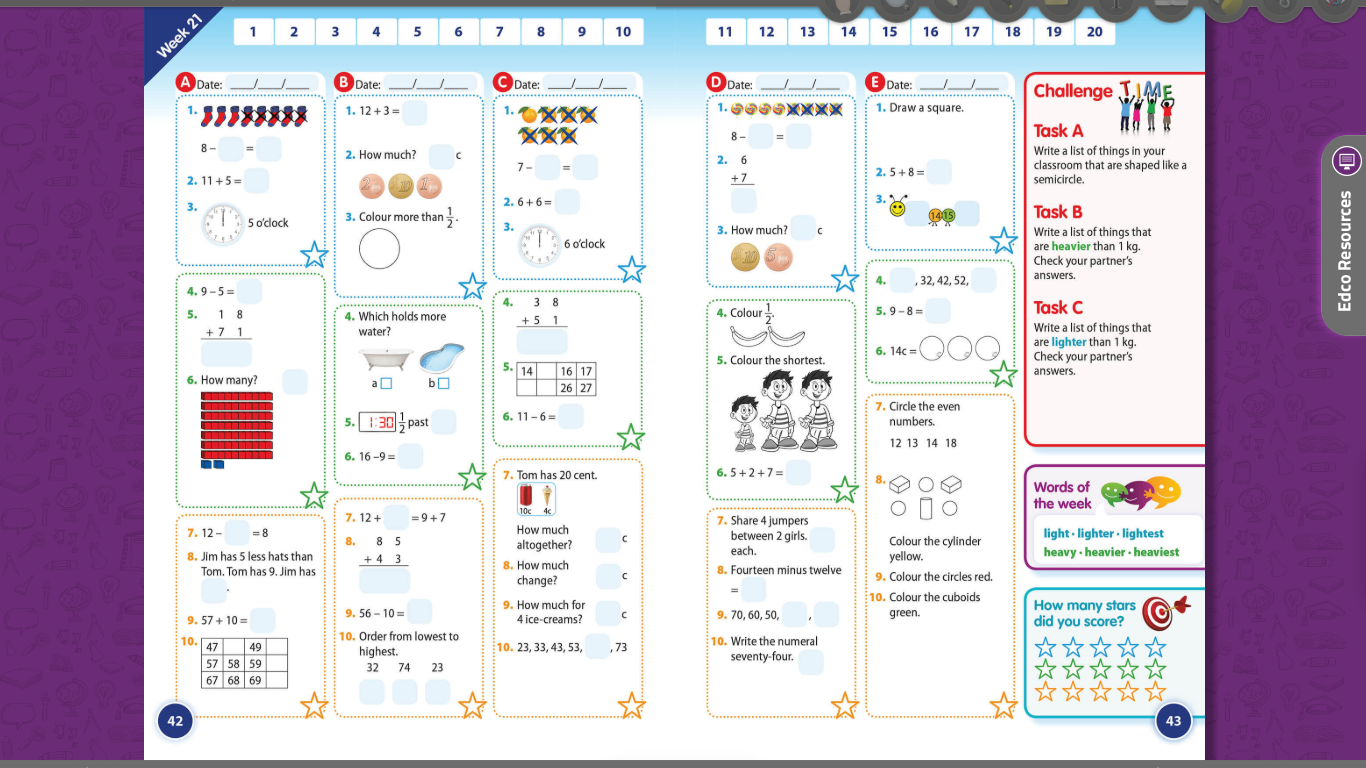 Gaeilge work for week starting 11th May:General Gaeilge activities for children Bigí ag cáint (Oral Irish section)Súil Siar 4 (Revision section) with work/screenshots from Abair Liom Le foghlaim 1 lch 140/141Le foghaim 2 lch 142General Gaeilge activities for children (If you wish): If you are finding it hard to do Irish with your child; there is a similar programme to the English RTÉ Hub on tg4 (Cúla 4) - https://tg4.ie/ga/player/baile/?pid=6152318161001&series=C%C3%BAla4%20ar%20Scoil&genre=Cula4Encourage them to continue using their oral Irish. They can do this when asking for something/ greeting/ thank you etc.  (Dia duit – Hello)( Conas atá tú? Tá/Níl me go maith – How are you? I am/am not good)(Oscail é, le do thoil – open that please)(Go raibh maith agat – Thank you)(Fáilte romhat – you are welcome)(An maith leat______? – Do you like?)(Is maith liom_____/ Ní maith liom______ – I do like ____/ I don’t like_______)Ask them the time in Irish (only hour.)Cén t-am é anois? Tá sé a ______ a chlog. (What time is it? It is ______ o’clock)Count in Irish If you wish to watch cartoons in Irish, these are available at https://www.tg4.ie/en/player/categories/childrens-tv-shows/ They could write some postcards at https://www.twinkl.ie/resource/roi2-gl-071-carta-poist-samhraidh-gniomhaiocht-scribhneoireachtaThere are some stories in Irish below at this website.https://www.seideansi.ie/aiseanna-eile.phpScroll down and select a storyClick on the speaker on each page to hear it and ask the children to repeat it. Gaeilge work for children to complete if possible  Pages outlined below. Folens online are offering free access to all ebooks and resources attached to them for parents:Go to FolensOnline.ie and click or tap Register.
Select Teacher.
Fill in a username, email and password.
For Roll Number use the code: Prim20 for Primary / Sec20 for secondary
Click/tap Register.If you then go to: Abair Liom C (1st Class)If you click on it, it should come up ebook or resources.Click Ebook and go to page 138 - 143 where there is a Súil Siar and Ag Foghlaim section which is like a revision sectionClick Resources, then click on lesson up the top. Go to Lesson 28  ‘Súil Siar’ and (Lesson 29/30 Le foghlaim has questions and a matching online game)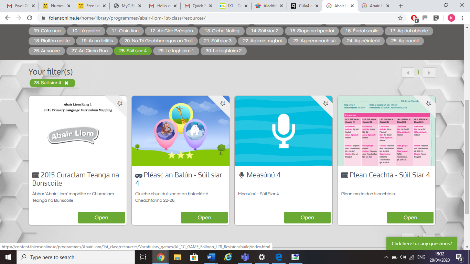 You will get Pleasc an Balún activity (a word gets called out and children must burst the balloons with the picture of the object)I have screenshots of the pages from this book below. I hope this is helpful.  I have completed some Gaeilge sheets below which the children can complete if possible. Some  are from their Abair Liom. There is a nice board game you could play with your child if you wish. All you need are counters (or what I sometimes use rubbers/ bottle lids) to keep track of where you are on the board and a dice!  Enjoy Bain taitneamh as an gcluichí!If you are unsure of any words below. There is a very good Irish Dictionary at https://www.focloir.ie/en/. Parents/ Guardians can use this to look up meanings of word in English/Irish. Bigí ag cáint! This week’s focus    Súil Siar/ Le foghlaim (Revision) pg 4/5 Abair liom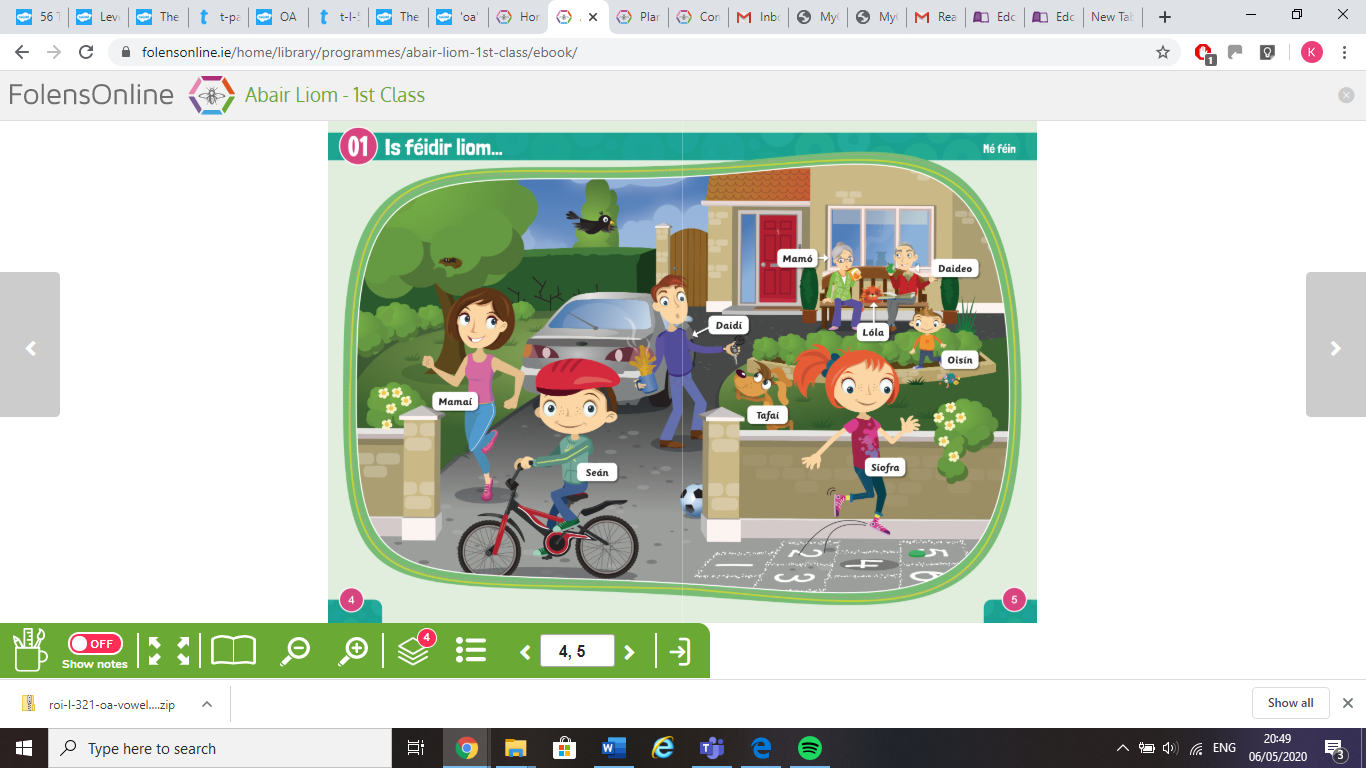 Frasaí na Seachtaine: Is/Ní feidir liom ________. ( I can/ can’t __________)Tá/Níl ______ ag _________. ( ___ is _______)Tabhair dom é/í. (Give me)Phrases to put in for question one:Is feidir liom _________rothaíocht (cycle)léim (jump)marcaíocht (horseride)canadh (sing)Phrases to put in for phrase two.Tá (put in the name of the person) ag _________.Use the same as question 1 Súil Siar 4 (Revision)Some activities you can do if you wish:Deir O Gradaigh (Simon Says in Irish)You could use the following phrases:Deir O Gradaigh… Bí…Ag ithe (eating)Ag ól (drinking)Ag léamh (reading)Ag scríobh (writing)Ag rith (running)Ag snámh (swimming)Ag titim (falling)Ag caoineadh (crying)Ag gáire (laughing)Ag péinteáil (painting)Ag imirt rugbaí( rugby)You could also play Charades using the above phrasesFeelings is another topic revised on lch 139 Tá eagla orm. (scared)Tá áthas orm. (happy)Tá ocras orm (hungry)They could draw pictures and write each sentence.Pages 139 are based on the above phrases (Emotions) Scríobh agus ceangail (write and match to the correct picture) – see above for explanation of these phrases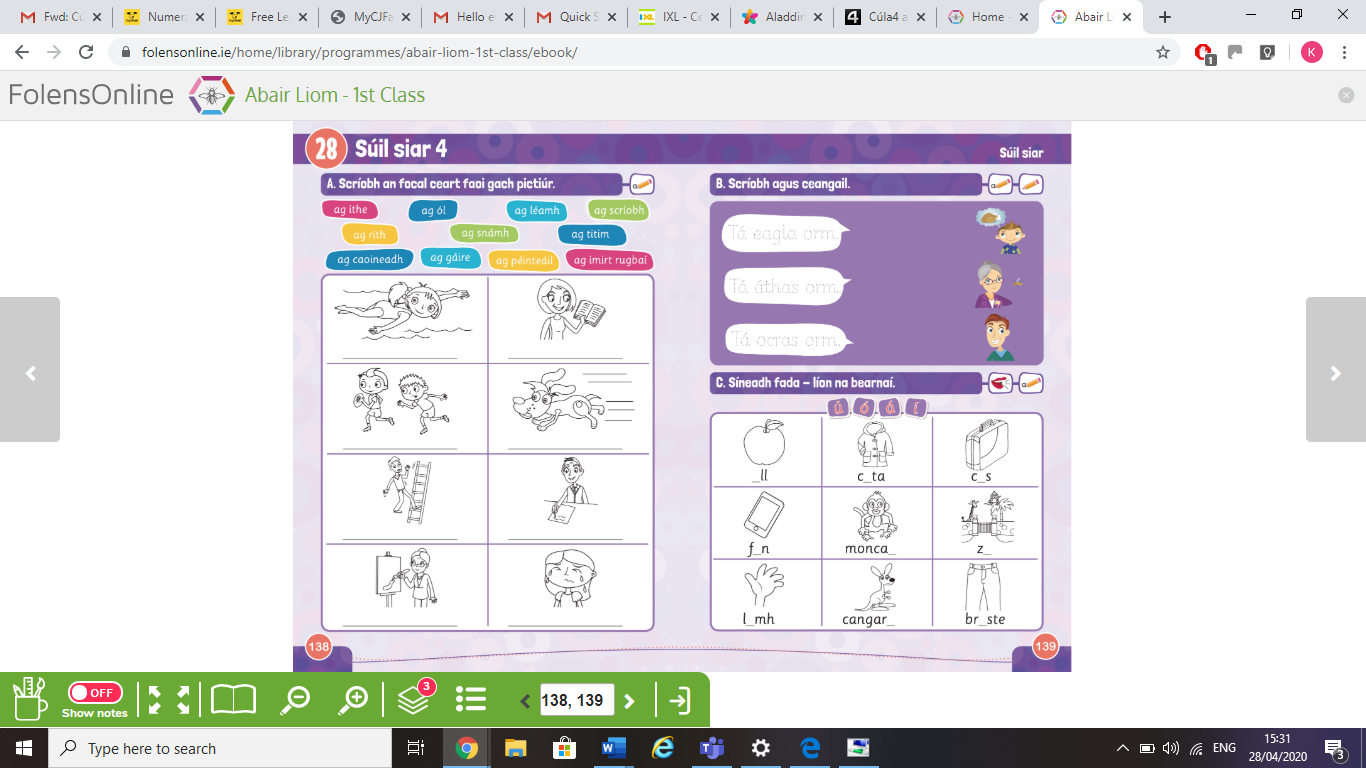 Súil Siar (Reivsion) This is from a book called Bun go Barr and provides revision for the children. It is available from the CJFallon website. Screenshots below. Crossword (Trasna – across) (Síos – down) 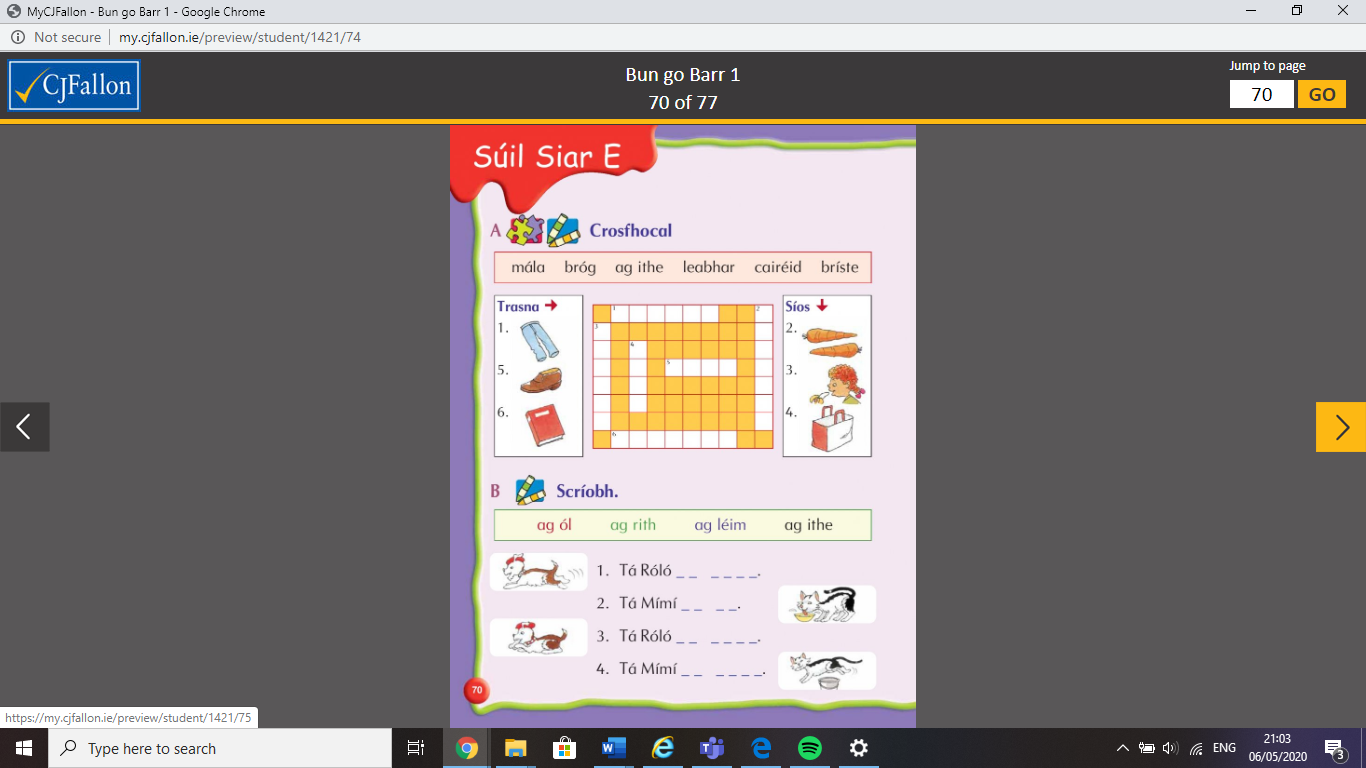 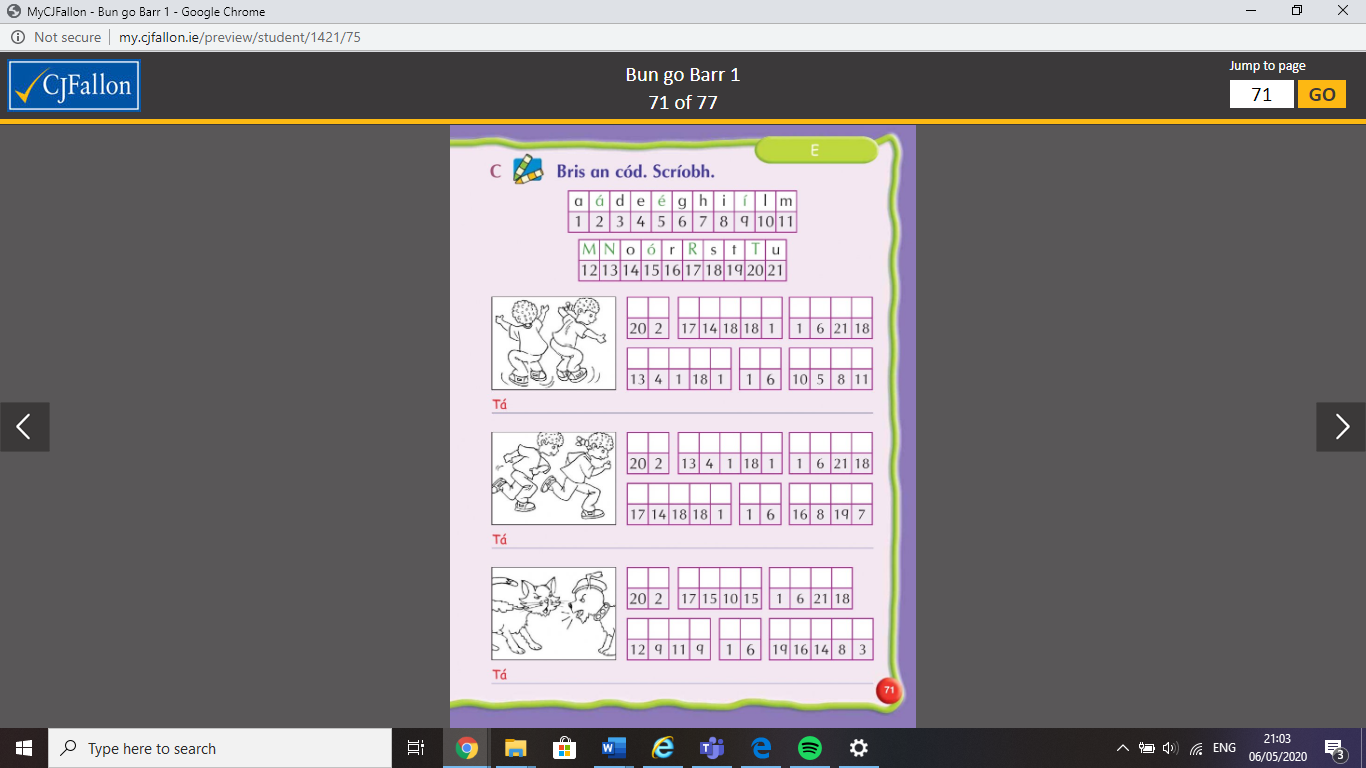 Cluiche – a game to enjoy with everyone in your house. You could draw this out yourself and give it a go! Try Charades or Deir O Gradaigh as mentioned above  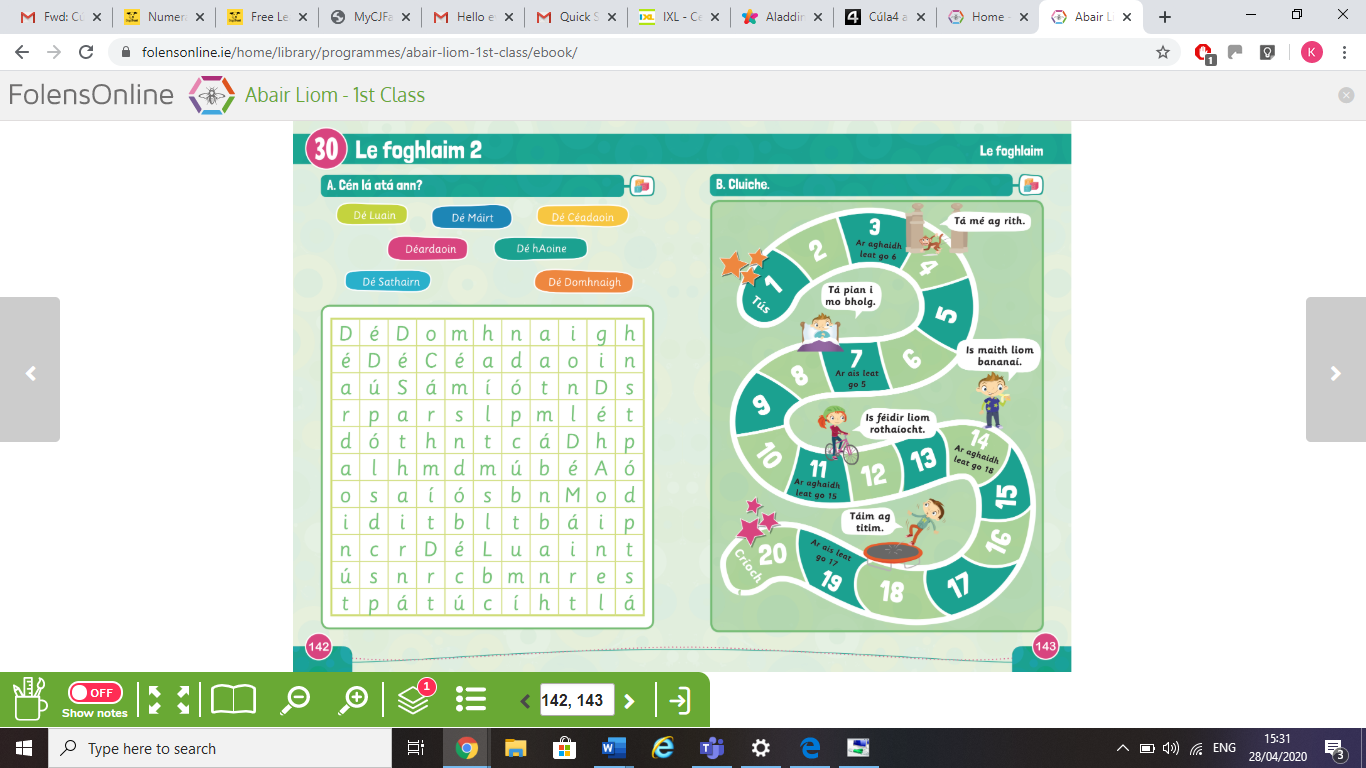 This week theme: WaterHistory: The Salmon of KnowledgeReread the story on pg 60 andBecome Finnegas and sit on the hot seat and get your family to ask you questions. Use C on page 61 to help you. Page numbers from Explorers: pg 60 and 61 (Accessible through Folens online also – details above) Complete C and D on page 61. Get your parent/guardian to help you with spelling and use the story too  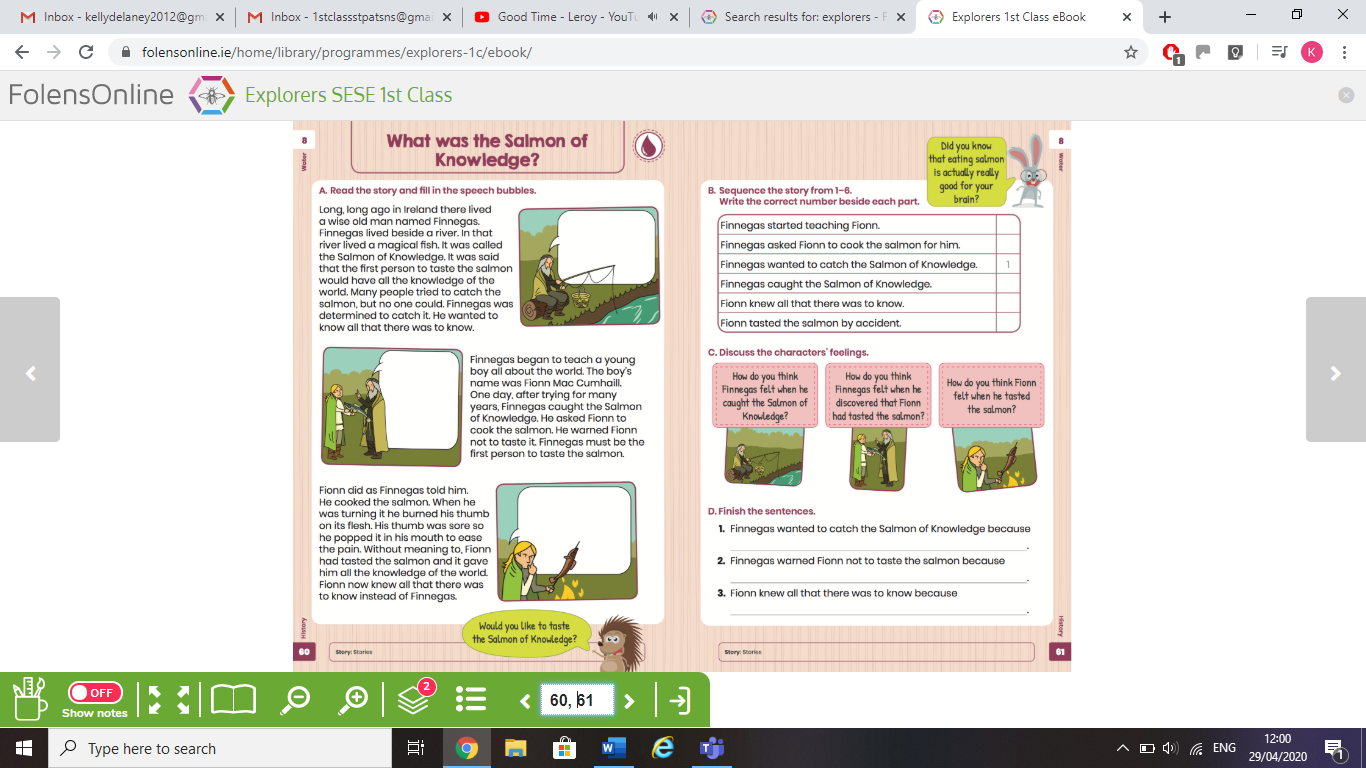 This is pg 61 of Explorers book.** Extra challenge:  Write a diary entry pretending you are Finnegas. **Geography: How we use water B. Pg 62: Tick the things that help save water and mark an C on the things that waste water. Talk about how you can save water in your house.Why not try to collect rain water in a bottle/bowl? Leave it outside your home and you could water some flowers/plants or even the grass. We haven’t had too much rain so this might be tricky. Design a poster to remind people to save water  I’m sure you are doing this already!!Below is a screenshot from pg 62 Explorers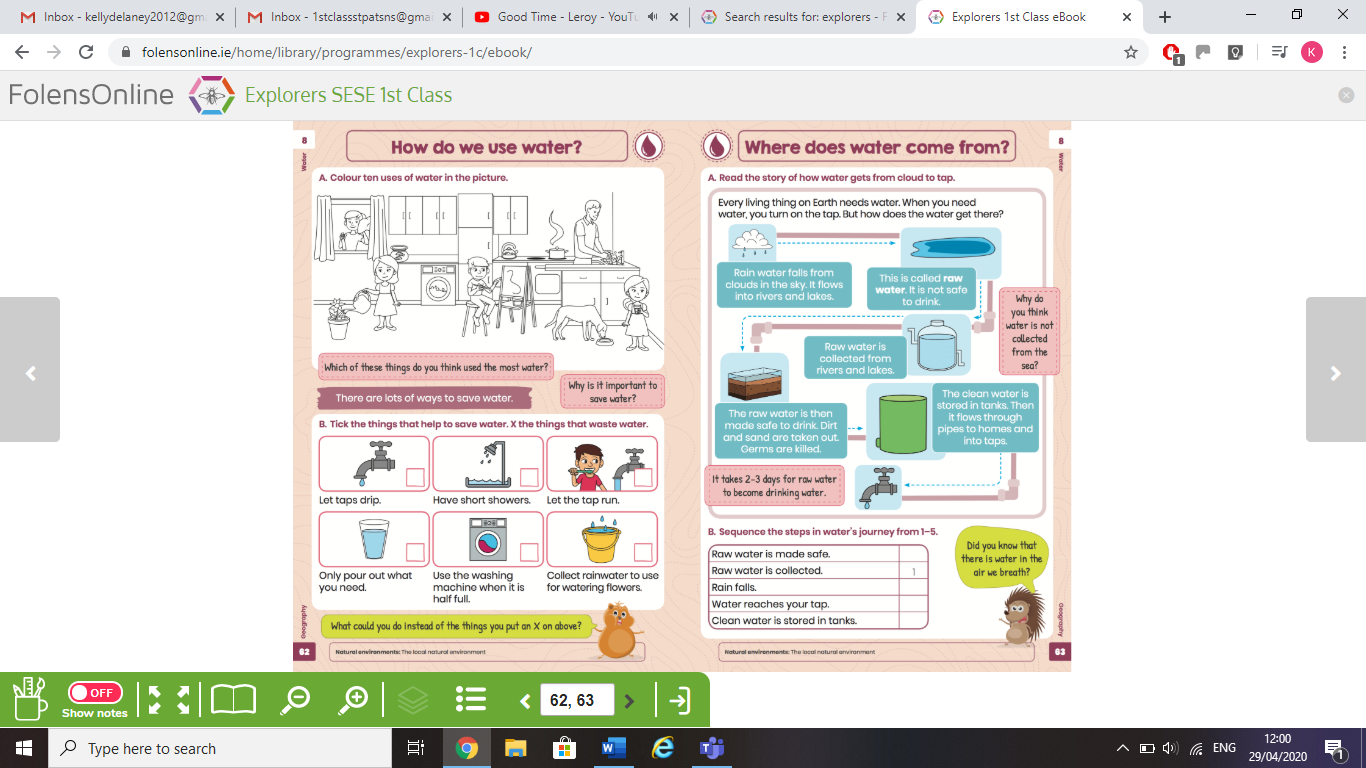 Science: MixturesRead the cartoon with the adult who helps you do your work pg 65 ExplorersLook at the bottom (this is called a table) Predict what you think will dissolve or will not dissolve. If it dissolves, when the mix with the water; they won’t be easy to separate.  Please send me photos if you do this experiment. If you don’t have this items, don’t worry; Work with what you have  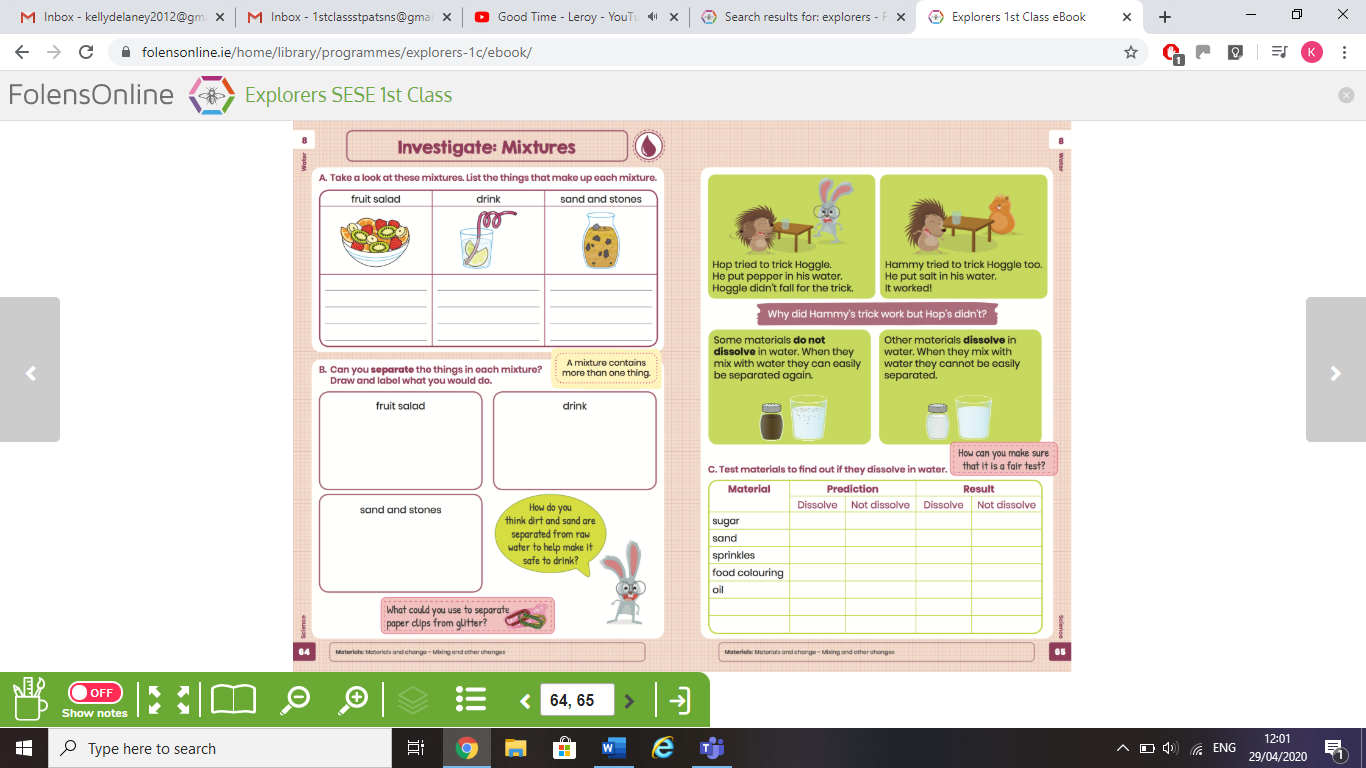 Art: Our Heroes There is an art competition open for different ages group which you can enter your child in if you wish. Follow this link if you are interested https://drawourheroes.ie/.Even if you don’t wish to take part, it is such a fantastic idea. For Art, this week: Your child could draw, paint, make their hero. There are so many heroes working very hard. Nurses, doctors, carers, shop keepers, truck/lorry bus drivers, our fantastic grannys/grandads/nannys/grandpas and our fantastic mums/dads who are working so hard at the moment! Boys and girls of 1st class, you are my heroes along with your super families Enjoy and please send pictures if you can!   Drama:This week’s ideas:Hot seating: You could pretend to be different people in your family. Your family will ask you questions and will have to try to figure out who it is.  You could also pretend to be your hero/ superhero. Music:Song for this week: ‘ You’ve got a friend in me’ – Toy Story . We sang this on the very first week of 1st class  https://www.youtube.com/watch?v=EcXURC_nNhcTo link in with Religion, here is song called ‘Jesus, you’re my superhero’ https://www.youtube.com/watch?v=cwTqbkkAZ2AThis worksheet is from the Dabbledoo Music Programme. It is all about different types of sounds. You could try make them with your body, instruments or objects in your house.  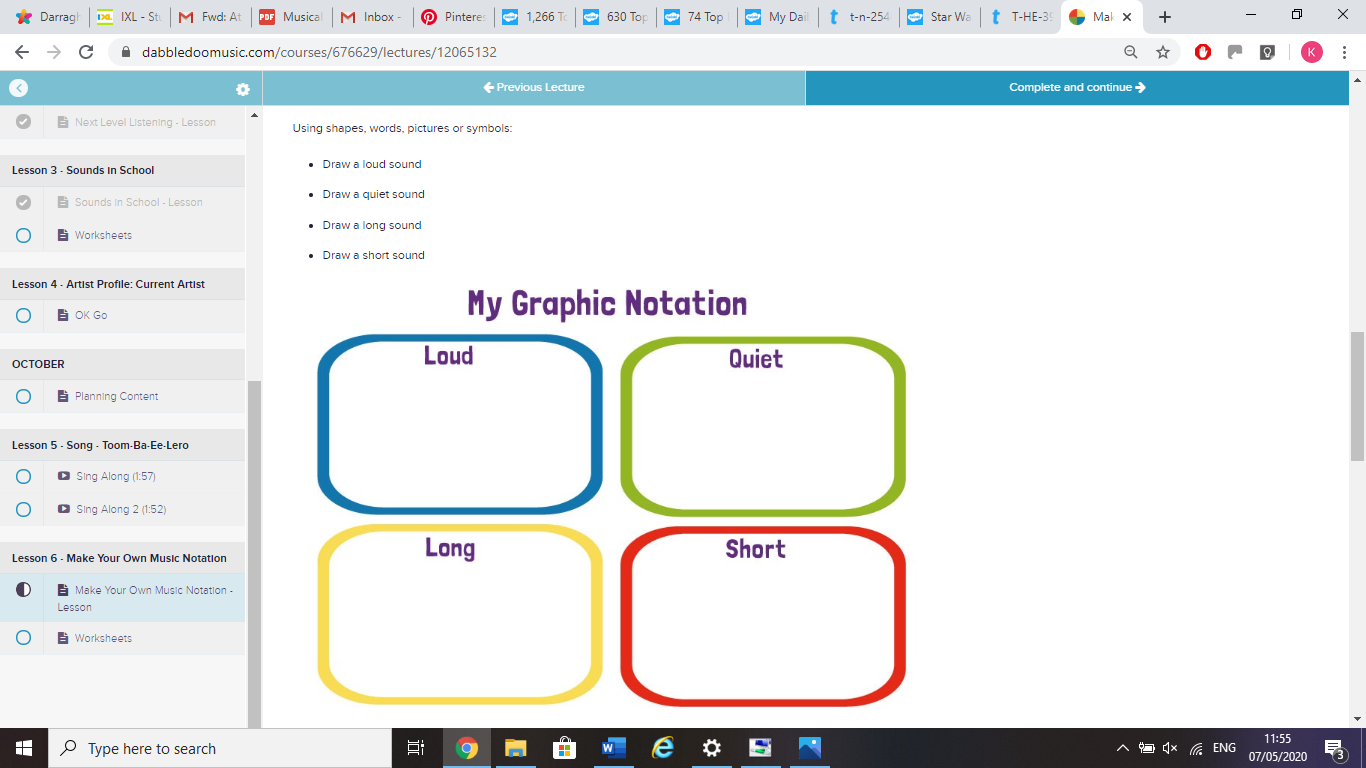 PE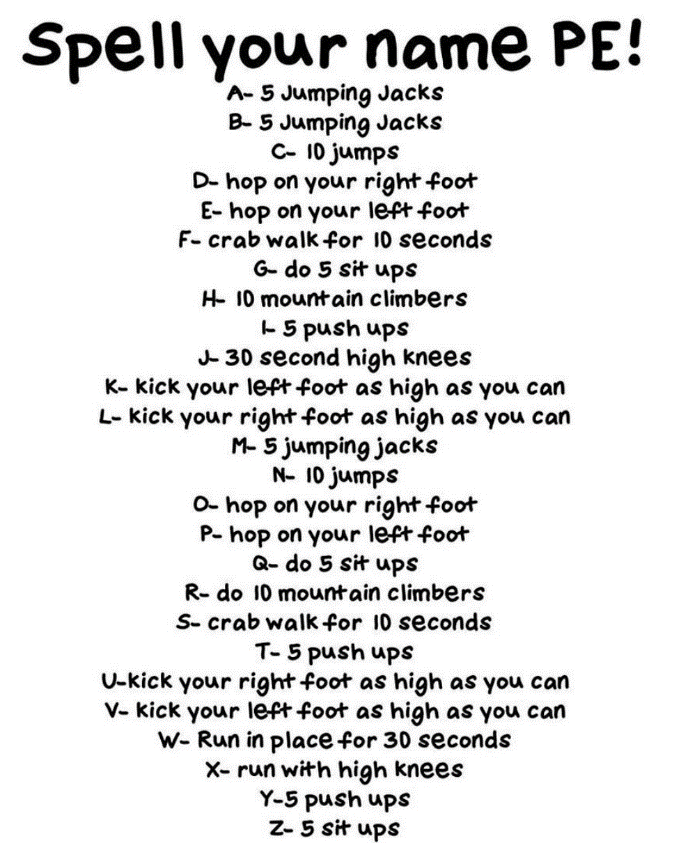 Why not try to make your name in PE? You could make all of your family and friends’ names. Joe Wicks (Youtube Channel every morning @9am) PSSI lesson plans https://pssi.pdst.ie/strand.html https://app.gonoodle.com/categories Go Noodle is a great website for keeping everyone movingGo to categories (there are many different types)For physical activity, go to Sensory and Motor Skills and Movement Types. Good songs for keeping active are (these are only 5 out of many songs/activities on this website)Tightrope (Balancing)Hokey Pokey (Dance)Purple StewBanana Banana MeatballChicken DanceRunning/Jumping/ SkippingHopscotchDesign your own obstacle courseFree playDo laps up and down the hall (Count how many you do)SPHE:Ideas to keep up each week if possible:My Happiness Journal (Twinkl) - https://www.twinkl.ie/resource/roi-p-1-my-happiness-journal-junior-activity-bookletMindful Minute Breaks - https://www.twinkl.ie/resource/us-p-12-mindful-minute-brain-break-cardsPositivity colouring pages - https://www.twinkl.ie/resource/window-art-t-ad-316 You could colour these and stick them up in your window  Talk about the Zones of Regulation – ask the children to teach you about it Check in when you can – For example – How am I feeling this morning? Which zone would I be in? The following pages are from https://www.otb.ie/wwb-home/.  (Just click on the book if you are going onto website!  ) 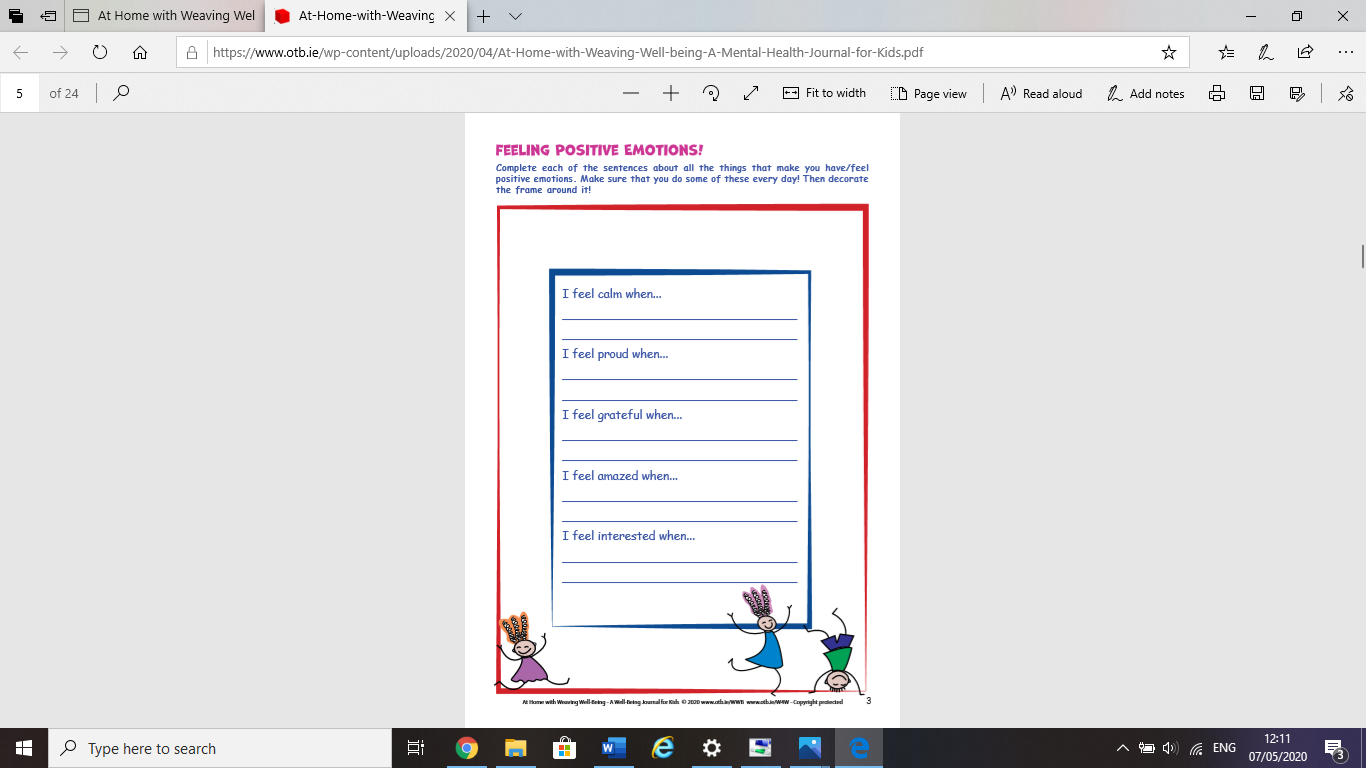 Religion:This week: Jesus as the teacher. Jesus is teaching the people how to pray. The story is below, it has some questions in the middle of it to think about if you wish. There is also a worksheet which the children can complete if they wish based on the prayer he teaches. These pages are from the Follow Me Programme  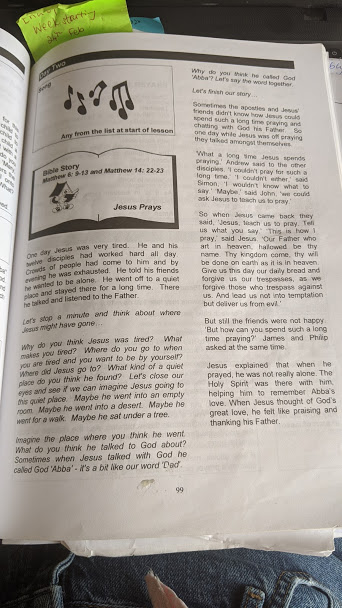 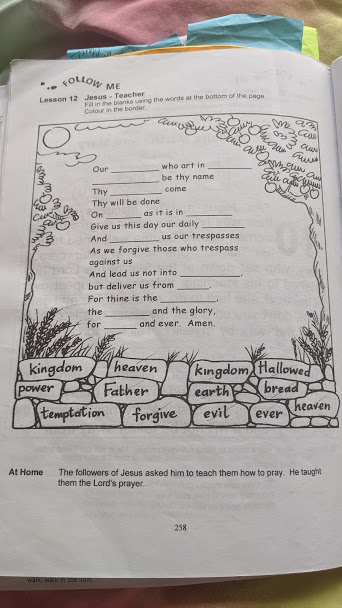 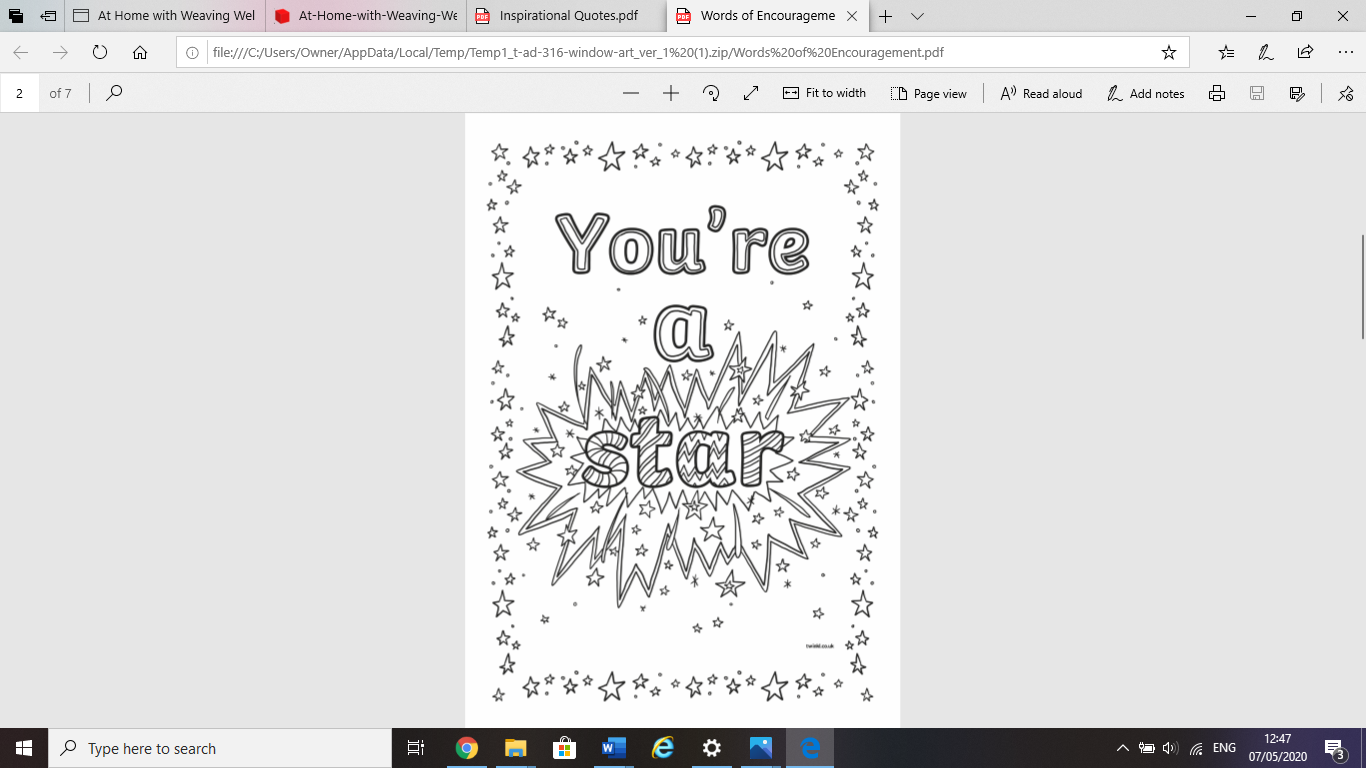 homefrozefoalstonetoastsnowballeightcoverSome activities to keep the children busy: New ones highlighted  Kite Day – Colouring pictures - https://www.twinkl.ie/resource/kite-colouring-page-t-tp-69747picture from Pinterest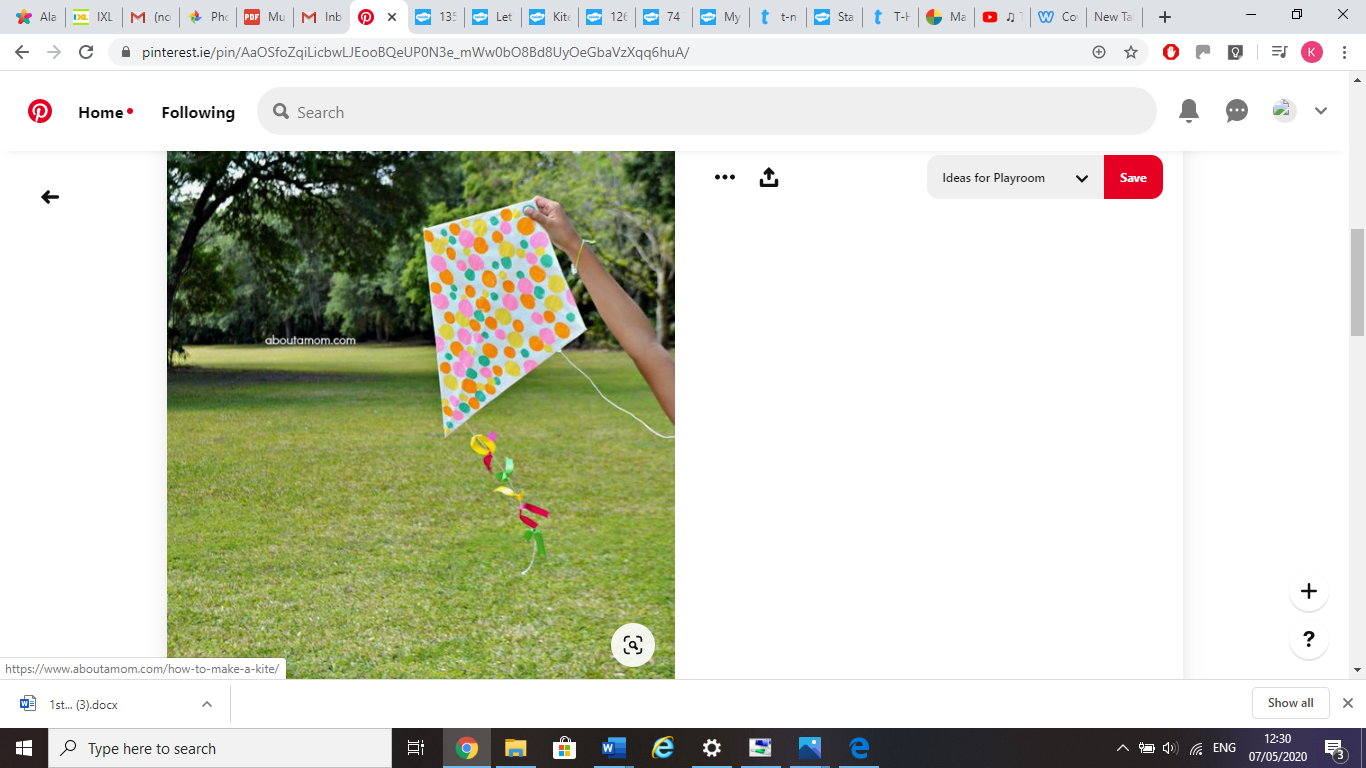 Instructions on how to make a kite from Twinkl - https://www.twinkl.ie/resource/nz-t-2546807-matariki-kite-easy-craft-instructionsOur caterpillars are growing well – Here you can draw a picture and write what you see and think is going to happen!Do you feel like writing a short story about you and your dog? Dogs trust are having a competition. See this link for details -  https://www.learnwithdogstrust.ie/whats-happening/Make a puppet and take part in a puppet showMake a sock puppet - https://www.youtube.com/watch?v=e-mfUBQE3_s Make finger puppets - https://www.youtube.com/watch?v=6eq370x_lvo Read every dayPick a book/ online story from list of websites.Read and tell a parent/guardian/sibling what it was about etc. Some Food Dudes fun -  https://www.fooddudes.ie/food-dudes-fun-at-home/Why don’t you write about something you know about? (i.e. Star Wars/ Horses/ Cats). Draw a picture and stick onto the same sheet. You will have a project. Do some cooking with a parent/guardian (write about it, draw a picture)